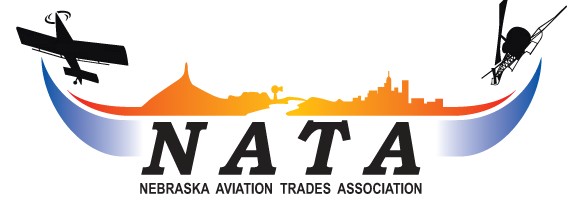 NEBRASKA AVIATION TRADES ASSOCIATION Website:  http://gonata.netSCHOLARSHIP  INFORMATIONThe 2016 NATA scholarships are available to any Nebraska high school senior or individual continuing their education.This  application  form must  be   received    by  March    15, 2016.THIS FORM MAY BE DUPLICATED.Please read the general instructions before completing your scholarship packet.The essay topic is: UAVs and Aerial ApplicationThe essay must be a minimum of 400 words and must be typed and double spaced.Application must include the signature of a Voting member of the Nebraska Aviation Trades Association.  A list of members is attached at the end of this application.If you have any questions, please contact Judy McDowell, Nebraska Aviation TradesAssociation at 402-475-NATA or email: nata@windstream.netPlease send the completed application form to:Nebraska Aviation Trades Association ScholarshipJudy McDowell192 W Lakeshore Dr. Lincoln, NE 68528THIS FORM MAY BE DUPLICATEDNEBRASKA AVIATION TRADES ASSOCIATION2016 SCHOLARSHIPGENERAL INSTRUCTIONSApplication must include the signature of a Voting member of the NebraskaAviation Trades Association.A list of members is attached at the end of this application1.       A $1,000 and $500 scholarship presented by the Nebraska Aviation Trades Association are  awarded to any high school senior or individual who is a resident of the state of Nebraska continuing their education and a full time student.2.	The scholarship is for one year and is nonrenewable.3.	All applications with essay of minimum of 400 words typed and double spaced must be received by March 15, 2016.  The Essay topic is “UAVs and  Aerial Application”.4.        Applicant must use an official application which has been dated and signed by the student.  Typewritten applications are preferred but handwritten submissions are acceptable, except for the essay which MUST be typed and double spaced.5.        Application must include the signature of a voting member of the Nebraska Aviation Trades Association.  A list of members is attached at the end of this application.6.	Applications and all supporting documents must be in English.7.        Official high school transcripts of student records from the beginning of the 9th grade to due date of application must accompany all applications.8.	SAT and ACT test scores or related equivalent must be included with application.9.        The Women's Support Committee of the Nebraska Aviation Trades Association shall pick a minimum of three members as the Selection Committee.10.	Winner will be notified prior to May 15, 2016.APPLICATION2016 STUDENT SCHOLARSHIP FUND Presented by The Nebraska Aviation Trades AssociationAvailable to any Nebraska High School graduate or any individual continuing their education, who is a full time student.Student's Full Name: 	Address: 	City, State:  	Zip: 	Telephone: 	Email: 	Date/Place of Birth: 	Schools Attended: (Grade School through Twelfth):Name of School	Date of Entrance	Period AttendedDate will graduate/graduated:Father's Name:Occupation:Mother's Name:Occupation:Date	Signature of ApplicantENDORSEMENT/RECOMMENDATION By Voting NATA MemberI hereby recommend this applicant to be a qualified recipient of the NATA Scholarship. NATA Voting Member:PRINT NAME	SIGNATUREDateSCHOLASTIC ACHIEVEMENTS:FUTURE PLANS:Plans for enrollment in a college or technical school: 	Goals in Life:Why do you want this scholarship?EMPLOYMENT:  Employed by, supervisor, period of employment, etc.)PLEASE RETURN THIS APPLICATION TO Judy McDowellNebraska Aviation Trades Association192 W Lakeshore Dr. Lincoln, NE 68528NATA Members by CityPage 1NATA Members by CityPage 2NATA Members by CityPage 3NATA Members by CityCITY__STATEFIRST_NAMELAST_NAMECOMPANYPHONEAinsworth, NERobertKietzmanHeli-Ag Solutions402-387-1397Alliance, NEAnthonySchmidWestern Aviation308-762-1161Alliance, NELucasPetersonPeterson, Lucas308-760-2967Alliance, NETonyPetersonLast Pass Aviation308-760-4541Astoria, ILHarleyCurlessFarm Air, Inc.877-715-8476Aurora, NEDougKruegerTraudt Aerial Service308-379-7323Aurora, NEJamesJensenTraudt Aerial Service402-694-3144Aurora, NELukeJohnsonBoardman Aerial Spraying402-723-4952Bartley, NEMikeSidesSides Aerial Application308-692-3392Bassett, NELarryEbertEbert Flying Service402-684-3680Bassett, NEThomasMonroeEbert Flying Service402-684-3680Benkelman, NEShawnJonesTop Hat Aerial308-423-2942Benkelman, NEStanJonesTop Hat Aerial308-423-2941Big Springs, NEGregMcClungMcClung Aerial Spraying308-889-3481Big Springs, NEHaroldMcClungMcClung Aerial Spraying308-889-3481Big Springs, NEMarkMcClungMcClung Aerial Spraying308-889-3481Big Springs, NEJamesMcClungMcClung Aerial Spraying308-889-3481BigSprings, NEBrentMcClungMcClung Aerial Spraying308-889-3481Blair, NEWardCombsCombs, Ward402-871-0039Bloomfield, NESteveBarneyBloomfield Ag & Aerial402-373-2452Bloomfield, NEBrandonRosbergBloomfield Ag & Aerial402-373-2452Bridgeport, NEGradyNormanGB Spraying308-279-1355Broken Bow, NECaseyWilliamsArrow Aviation308-872-5113Broken Bow, NEBillWilliamsWilliams, Bill308-872-6117Burbank, SDJeffMountCrop Care Aerial Spraying605-670-9703Burr Oak, KSRickHarrisD & H Aviation785-647-6831Callaway, NEJohnieWitthuhnWitthuhn Aerial Service308-870-1622Campbell, NEC. DeanSimontonCampbell Aerial Spraying402-756-8888Canby, MNPaulAndersonAnderson Aerial Spraying507-223-7929Central City, NESamStuhmerWalt's Aerial Spraying308-940-2027Cody, WYMarvinMartinPost Rock Aviation307-527-9461Corsica, SDJasonSchumanCentral Ag605-680-9911Cozad, NERodDonnerMid-State Aviation308-784-3868Cozad, NEAllisonDonnerMid State Aviation308-784-3868Cozad, NEMikeHamernikMid-State Aviation308-784-3868Cozad, NEDougAbbottMid- State Aviation308-784-3868Culbertson, NEGregoryHockAero Machining575-442-9644Culbertson, NEBillFritschRed Willow Aviation308-340-4325Dell Rapids, SDLaurenGreenhoffLeading Edge Aerial Spraying605-321-7372Dighton, KSShaneRootRoot Spraying service620-397-2203Dorchester, NERagnarEmrichEmrich Aerial Spraying402-946-0022Dorchester, NEDavidUlrichEmrich Aerial Spraying402-946-0022Eagle, NELarrySchulze, Ph.DProfessor Emeritus, UNL402-450-6403Elgin, NETimGrotheMidwest Flying Service402-843-2173Elmwood, NEJoelBornemeierBornemeier Aerial Spraying402-994-4605Elmwood, NEBrentVogtStove Creek Air402-540-4610Fairbury, NEJeffEngelsEAI Aircraft402-430-6826Fairbury, NERandyPrellwitzSky Tech, Inc.402-729-2330Fairmont, NEScottDeLongSky Tech, Inc.402-268-6481Franklin, NERogerMuckelR. Muckel Cropdusting308-775-3040Fremont, NEBillShannonShannon Aerial Spraying402-374-2178CITY__STATEFIRST_NAMELAST_NAMECOMPANYPHONEFullerton, NELarryBoardmanBoardman Aerial Spraying308-550-0335Gothenburg, NELarryFieseGothenburg Flying Service308-537-3321Grand Island, NERoyDwinellWilmes Flying Service, Inc.402-756-6424Grandin, NDMattHovdenesWischer Aviation701-484-5293Grant, NELeonKumorKumor, Leon308-352-4166Grant, NEOleSihmAg-Land Aviation308-352-2220Grenville, SDCraigBairWilbur Ellis Company605-486-4051Gulf Breeze, FLDonaldHillsWells Flying Service308-995-4646Hartington, NEBrentAblerBecker Flying Service402-254-7316Hartington, NEScottCarrBecker Flying Service402-254-7316Hartington, NEJohnBeckerBecker Flying Service402-254-7316Hartington, NEJamesHelsperBecker Flying Service402-254-7316Hastings, NETroyThomasShickley Air Service402-759-1269Hastings, NERodBergmanBergman, Rod402-984-7729Hastings, NELarryMantheiAir Care by Air402-519-0547Hays, KSDannyDinkelHigh Plains Aerial785-623-3942Henderson, NERickBoardmanBoardman Aerial Spraying402-723-4952Henderson, NEJennyGoertzenBoardman Aerial Spraying402-723-4952Henderson, NERickBoardmanBoardman Air Service402-723-4984Hickman, NEChadWalvoordMehling Spraying Service402-580-5600Holdrege, NETomMayFlying M Enterprises308-995-2425Holdrege, NETerryNelsonNebraskaland Aviation308-995-6573Holdrege, NETyeMarquardtNebraskaland Aviation308-995-6573Holdrege, NEDonStreeterStreeter Associates308-995-5579Holdrege, NEBowCasperNebraskaland Aviation308-995-6573Holdrege, NETonyDrakoulakisNebraskaland Aviation308-995-6573Holdrege, NEJerryPutmanO & S Flying Service308-995-4247Holyoke, COJerrySteggsFrenchman Valley Aerial970-854-2728Hurley, SDJimGeorgesonJim Georgeson Aerial Spray605-366-5474Imperial, NEJeffSteggsSteggs Aerial Spraying, Inc.308-882-5121Imperial, NERobertAslesenAerial Farm Services308-882-0116Imperial, NECliffordLakeyAFS308-883-2769Johnson Lake, NELanceWerthJohnson Lake Flying Service308-785-2100Kearney, NETimWilliamsBuffalo Air Services308-237-3700Kearney, NEWaylonWoodsWoods Aviation, Inc.308-224-6283Kearney, NESeanPennerBuffalo Air Services308-237-3700Kearney, NEFlynnBakerBuffalo Air Services208-237-3700Kearney, NEJayHornWoods Aviation, Inc.308-224-6283Kearney, NEMatthewKollarsWoods Aviation, Inc.308-224-6283Kearney, NEBillWoodWood, Bill308-234-3563Kearney, NESeanTrumbleBuffalo Air Service402-984-5209Lantry, SDBenCadenbachD & K Ag Service402-314-8757Larned, KSSteveGrossGross Flying Service620-285-5609Lincoln, KSClayHaringPost Rock Aviation785-524-5240Lincoln, NEDaveWysongWysong, DaveLincoln, NEBobNaumannNaumann, Bob402-480-5365Mankato, KSPhilipWaltonMalcom Flying Service785-378-3942Marion, ARMikeLowryEmrich Aerial Spraying402-946-0022Maxwell, NERogerSandersSouthwest Agri Services806-346-0460McCook, NETobyCoxRed Willow Aviation308-345-2886McCook, NEKellyBowersRed Willow Aviation308-345-2886CITY__STATEFIRST_NAMELAST_NAMECOMPANYPHONEMcCool Junction,NETomThomasMcCool Air Service402-724-2412McCool Junction,NEGrantFisherFisher Flying Service402-363-8933McCool Junction,NEMilford, NERaymondDavidWhiteRothMcCool Air ServiceRoth Aerial Spraying402-724-2412402-761-2322Milford, NEKeaneWurmRoth Aerial Spraying402-761-2322Milford, NERonTroyerRoth Aerial Spraying402-761-2322Milford, NEJerrelRothRoth Aerial Spraying402-761-2322Milford, NEJosiahWissmanRoth Aerial Spraying402-761-2322Minden, NEMikeCavanaughCavanaugh Flying Service308-832-1966Minden, NEAlanCorrCorr, Alan308-830-3086Minden, NEStevenLawsonPioneer Aerial Applicators308-999-7959Minden, NEBrentStewartPioneer Valley Aerial308-832-0853Minneapolis, KSPatDonovanAg By Air, Inc.785-392-3300Morehead City, NCMikeRivenbarkBoardman Aerial Spraying910-279-7069Morrowville, KSDeanLovgrenJem Flying, Inc.785-265-3031Mound City, MOGaroldKurtzKurtz Rural Aviation660-442-5611Nebraska City, NEAaronMeyerWallace Aviation, Inc.308-367-5641Nehawka, NENathanMurdochMurdoch Aerial Spraying402-227-5225Neligh, NERickSchindlerSchindler Flying, Inc.402-887-4827Norfolk, NEDaleBittnerDale's Flying Service402-379-2649Norton, KSDelvisMillerMiller Aviation785-877-2201Norton, KSBryceRileyMiller Aviation785-877-2201Oakley, KSJohnHolzmeisterFrontier Ag, Inc.785-672-4662Oakley, KSChaseBeekFrontier Ag, Inc.785-672-4662Oberlin, KSBrittonScottScott Precision Aerial785-475-7017Oberlin, KSRonUehlinUehlin Spraying Co.785-896-2493Ogallala, NEMikeHoinsWells Flying Service308-284-9837Omaha, ARLeeCameronCameron Aerial Application402-929-0434Omaha, NEBrentWulfHexagon Helicopters402-885-0189Ord, NEJerryBauerGreen Meadows Aviation308-728-3966Ord, NERexKelleyGreen Meadows Aviation309-728-3990Orleans, NERoyceBoseValley Flying Service, Inc.308-473-8605Oxford, NEArthurBlytheBlythe Flying Service308-991-6700Oxford, NELeslieBruntzBruntz Farm308-991-0894Paradise, KSMasonAngelAngel, Mason785-885-8105Pearsall, TXJerryHedlofFitch's Flying Service830-334-3373Pender, NERyanLihsRedline Aviation, Inc.712-253-9488Pender, NEDallasGrimmRedline Aviation, Inc.712-253-8552Petersburg, NEKennethSchmitzPetersburg Flying Service402-394-1613Prosser, NEKevinKieferWilbur Ellis Company402-744-2050Prosser, NEEricHollandWilbur Ellis Company602-770-4502Red Cloud, NEDarrelCarawayRed Baron Cropdusting402-269-7076Rock Island, ILJohnBrosiusBrosius Ag402-369-0147Rock Port, MOAdamMeyerkorthMeyerkorth Aviation660-253-2502Rock Port, MOKoryParisMeyerkorth Aviation660-787-0181Roseland, NEStevenWillmesWillmes Flying Service, Inc.402-756-6424Rushville, NEDougJohnsonJohnson's Aero Ag402-318-2258Sargent, NEDonCoslorCoslor Flying Service308-527-4122Schuyler, NEDarrenZanardiLiberty Aviation402-841-0338Scotia, NEGarryWellsWells Air Service308-245-4328Scotia, NEAaronWellsWells Air Service308-245-4328CITY__STATEFIRST_NAMELAST_NAMECOMPANYPHONEScotia, NEDougOeltjenWells Air Service308-245-4328Seneca, KSScottHeinenHeinen Brothers Agra Service785-336-3788Seneca, KSGlennHeinenHeinen Brothers Agra Service785-336-3788Sidney, NEEdNelsonSidney Aviation308-254-5668Spalding, NEDennisMcKayMcKay Flying Service308-497-2184St. Paul, NEChipCoslorWalt's Aerial Spraying308-754-5231Stanberry, MODonnieWhiteGFG AgriBusiness660-83-2168Stapleton, NEDennisBrosiusBrosius Ag308-636-2237Sterling, CODarrelMertensAero Applicators970-522-1941Superior, NEBarryBlackstoneBlackstone Aerial Spraying402-879-5262Superior, NERoyRempeRempe, Roy402-879-4808Superior, NELukeMeyersMeyers Aerial Service402-879-3006Superior, NEJarrodWehrmanMeyers Aerial Service402-879-3006Superior, NEDaleRoseMeyers Aerial Service402-879-3006Superior, NEZachDressmanMeyers Aerial Service402-879-3006Sutton, NEJimJonesJim's Agri-Air402-773-4400Sutton, NEJimJones, Jr.Jim's Agri Air402-773-4400Sutton, NEMartyOstranderJerry's Low Level Spraying402-366-7503Sutton, NEBradStaufferJim's Agri Air402-773-4400Tekamah, NELeoGramkeGramke Air Service402-307-0055Tekamah, NEAllenSollAg Werx402-374-2178Tekamah, NEEdMorrowHar-Mor402-374-2178Tilden, NEBrianWilcoxWilcox Flying Service402-887-5664Torrington, WYDeanMcClainAg Flyers307-532-2236Wahoo, NEJaredStormStorm Flying Service402-443-1218Wallace, NEStuartVan BoeningWallace Aviation, Inc.308-387-4615Wallace, NEChadHendricksWallace Aviation, Inc.970-203-4505Wisner, NEJohnHorstHorst Aerial Application402-529-6024York, NEMikeDickWilbur Ellis Company402-362-3558York, NEPage 4JasonPerdueWilbur Ellis Company402-362-3558